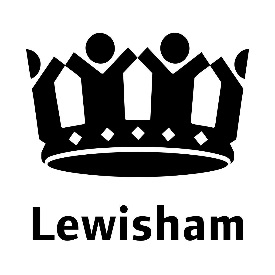 Community Energy Fund Application FormProject snapshotApplicant detailsEligibilityPlanning a successful project - project planPlanning a successful project - project budgetEmpowering PeopleImpact of interventionApplicant experienceTerms and ConditionsBy completing and signing this application form you will be accepting your project will be subject to the following terms and conditions:The grant will only be spent on the purpose detailed in the application unless otherwise agreed in advance by the Council in writing.On confirmation of the award you will receive an email confirming the final award amount, notification if supplementary documents are required and a bank form for immediate completion.  Payment will only be made once this and any required supplementary documents are returned.  In exceptional circumstances, the grant can be withdrawn or withheld at the Council’s discretion.Any part of the grant that is not required for the purpose approved must be refunded to the Council.Repayment of the grant can be required at the sole discretion of the Council if:The Council finds that any false information has been supplied to the Council;the work undertaken is not the work for which the grant was approved (if the Council has not been informed of, and approved, these changes in accordance with point 1);the grant has not been spent within one year unless otherwise agreed by the Council;your organisation becomes insolvent or goes into administration, receivership or liquidation, and the grant has not already been spent on its intended purpose, or;there is any other breach of any of the conditions in this form.The grant is made on a 'one-off’ basis and does not carry any commitment to future funding.The project leader shall be required to return a completed monitoring form and financial breakdown of how the grant was used no later than 3 months after the end date of the project.  Failure to do so will render the Project ineligible for future grants.  A template monitoring form will be forwarded to successful applications as part of the confirmation process.The project agrees to attend a future assembly meeting if requested, to report back on the success of the project.The grant shall be specifically acknowledged within your annual accounts for the year in which it was received.The grant and Lewisham Council will be acknowledged in all printed materials that the organisation produces about your project, and acknowledged appropriately elsewhere. The Council may use your name in any publicity material. The grant cannot be made as “match” funding against any other Lewisham Council funded initiativesThe Project shall comply with any legal obligations that may be relevant in order to carry out the scheme, such as planning, licensing, employment, health and safety, insurance and equal opportunities legislation.Receiving a grant from Lewisham Council does not constitute the grant of planning permission, or any other permission, and in no way prejudices future decisions of Lewisham Council or the Local Planning Authority. You must obtain all relevant permissions.Lewisham Council reserves the right to share the information you have provided with relevant parties (e.g. Charity Commission) where appropriate. Any Value Added Tax (VAT) payable by your organisation is your responsibility and Lewisham Council shall not be obliged to pay any additional amount. Lewisham Council requires all organisations signing for an award to hold the following documentation. By signing this form you hold the relevant documents for the project the Council are pledging against, and your organisation agrees to provide these to Lewisham Council if it is deemed necessary.Required documents:Organisation’s constitution or governing document.Equalities and Diversity policy and procedures.Public liability insurance.Project specific documents:Health & safety policy.Volunteers’ policy.Child protection and vulnerable adults safeguarding policy.Statement evidencing that all staff & practitioners are DBS checked to the required standards for the project being undertaken.Risk Assessment.Supporting DocumentsPlease provide electronic copies of the following documents along with your application form.Project titleName of organisationStream of funding requestedPlease select below Stream A - Feasibility and business case development (up to £10,000 per project)Stream B - Capital support/Project implementation (up to a third of the capital value of the project, capped at £10,000)Stream C - Innovation and Pre-feasibility development (up to £5,000 per project)Stream D -Training, events and engagement grants (up to £5,000 per project)Amount of funding requestedProject summary (maximum 50 words)Main contactPosition in organisationTelephoneEmailName of organisationShort description of the organisation Charity number (if applicable)Company number (if applicable)Organisation’s registered addressWebsite (if applicable)Are you receiving any other funding from the Council in 2023/24 and or 2024/25YesNoIf yes, please provide details. Which category does your group belong to?Community and Voluntary GroupCommunity and Voluntary GroupCommunity and Voluntary GroupCommunity and Voluntary GroupCommunity and Voluntary GroupWhich category does your group belong to?Co-operatives Co-operatives Co-operatives Co-operatives Co-operatives Which category does your group belong to?Company Ltd by GuaranteeCompany Ltd by GuaranteeCompany Ltd by GuaranteeCompany Ltd by GuaranteeCompany Ltd by GuaranteeWhich category does your group belong to?Registered charitiesRegistered charitiesRegistered charitiesRegistered charitiesRegistered charitiesWhich category does your group belong to?Faith and Equalities Groups Faith and Equalities Groups Faith and Equalities Groups Faith and Equalities Groups Faith and Equalities Groups Which category does your group belong to?Social Enterprises Social Enterprises Social Enterprises Social Enterprises Social Enterprises Which category does your group belong to?SchoolsSchoolsSchoolsSchoolsSchoolsWhich category does your group belong to?Community interest companiesCommunity interest companiesCommunity interest companiesCommunity interest companiesCommunity interest companiesWhich category does your group belong to?Community benefit societiesCommunity benefit societiesCommunity benefit societiesCommunity benefit societiesCommunity benefit societiesWhich category does your group belong to?Tenants’ and residents’ associations, or tenant management organisationsTenants’ and residents’ associations, or tenant management organisationsTenants’ and residents’ associations, or tenant management organisationsTenants’ and residents’ associations, or tenant management organisationsTenants’ and residents’ associations, or tenant management organisationsWhich category does your group belong to?Other / constitutedOther / constitutedOther / constitutedOther / constitutedOther / constitutedWhich category does your group belong to?Other / un-constitutedOther / un-constitutedOther / un-constitutedOther / un-constitutedOther / un-constitutedWhich category does your group belong to?OtherPlease describePlease describeDo you have an active bank account?YesNoIf no, then please set out the arrangement in place to receive funding as set out in section 4 ‘Eligibility’ in the prospectus. Will this project be delivered through a partnership or collaboration?YesNoIf yes, please list the names of the organisations which you will be delivering this project with.Will your project result in equipment or retrofit measures being installed?YesNoPlease include an address where the main focus of the work will be.(e.g. location of equipment to be installed, location of proposed event)  What are the main objectives of the project?What are the main objectives of the project?What are the main objectives of the project?What are the main objectives of the project?What are the main objectives of the project?What are the main objectives of the project?What are the main objectives of the project?What are the main objectives of the project?What are the main objectives of the project?1.2.3.Please describe the project (Maximum 300 words)Please describe the project (Maximum 300 words)Please describe the project (Maximum 300 words)Please describe the project (Maximum 300 words)Please describe the project (Maximum 300 words)Please describe the project (Maximum 300 words)Please describe the project (Maximum 300 words)Please describe the project (Maximum 300 words)Please describe the project (Maximum 300 words)What is the start date?What is the start date?What is the start date?What is the end date?What is the end date?How will you monitor progress against the objectives? How will you monitor progress against the objectives? How will you monitor progress against the objectives? How will you monitor progress against the objectives? How will you monitor progress against the objectives? How will you monitor progress against the objectives? How will you monitor progress against the objectives? How will you monitor progress against the objectives? How will you monitor progress against the objectives? Please outline the project’s key milestones and timeframes (add more rows as needed)Please outline the project’s key milestones and timeframes (add more rows as needed)Please outline the project’s key milestones and timeframes (add more rows as needed)Please outline the project’s key milestones and timeframes (add more rows as needed)Please outline the project’s key milestones and timeframes (add more rows as needed)Please outline the project’s key milestones and timeframes (add more rows as needed)Please outline the project’s key milestones and timeframes (add more rows as needed)Please outline the project’s key milestones and timeframes (add more rows as needed)Please outline the project’s key milestones and timeframes (add more rows as needed)MilestoneMilestoneDateDateDescriptionDescriptionDescriptionDescriptionDescription1122334455Please outline the top three key risks associated with this project and how these will be mitigated.Please outline the top three key risks associated with this project and how these will be mitigated.Please outline the top three key risks associated with this project and how these will be mitigated.Please outline the top three key risks associated with this project and how these will be mitigated.Please outline the top three key risks associated with this project and how these will be mitigated.Please outline the top three key risks associated with this project and how these will be mitigated.Please outline the top three key risks associated with this project and how these will be mitigated.Please outline the top three key risks associated with this project and how these will be mitigated.Please outline the top three key risks associated with this project and how these will be mitigated.RiskRiskDescriptionDescriptionDescriptionDescriptionDescriptionMitigation StrategyMitigation Strategy112233What research has been done to support this proposal?What research has been done to support this proposal?What research has been done to support this proposal?What research has been done to support this proposal?What research has been done to support this proposal?Outline the community support for this project.Outline the community support for this project.Outline the community support for this project.Outline the community support for this project.Outline the community support for this project.What is the total cost of this project?What is the total cost of this project?How much funding are you requesting?How much funding are you requesting?How much funding is required at point of project initiation?How much funding is required at point of project initiation?Provide a detailed breakdown of what the Community Energy Fund will be used for.(Add more rows as needed)Provide a detailed breakdown of what the Community Energy Fund will be used for.(Add more rows as needed)Provide a detailed breakdown of what the Community Energy Fund will be used for.(Add more rows as needed)Item(E.g. staffing costs, equipment, and installation)Calculation(E.g. £10 x 3 = £30)Amount (£)TotalTotalIf you have secured or are seeking additional source(s) of funding, please provide the details here.Note that Stream B Project Implementation is capped at up to £10,000 and a maximum of one third of the costs of the project, whichever amount is the smallestIf you have secured or are seeking additional source(s) of funding, please provide the details here.Note that Stream B Project Implementation is capped at up to £10,000 and a maximum of one third of the costs of the project, whichever amount is the smallestIf you have secured or are seeking additional source(s) of funding, please provide the details here.Note that Stream B Project Implementation is capped at up to £10,000 and a maximum of one third of the costs of the project, whichever amount is the smallestIncome / Matched Funding SourceSecured?(Yes / No)Amount (£)TotalTotalPlease describe how the community will be actively involved in the project.Please outline any evidence of community support that you may have already gained.How many people will benefit from your project?Please outline which communities will benefit from the project?Please provide an estimate of the carbon savings your project will make per year (tonnes CO2 equivalent)Please provide an estimate of the carbon savings your project will make per year (tonnes CO2 equivalent)Please provide an estimate of the carbon savings your project will make per year (tonnes CO2 equivalent)Please provide an estimate of the carbon savings your project will make per year (tonnes CO2 equivalent)Please provide an estimate of the carbon savings your project will make per year (tonnes CO2 equivalent)Please show how these calculations were madePlease estimate total energy that will be offset by your project either through reduced consumption or through renewable energy generation, per year (kWh)Please estimate total energy that will be offset by your project either through reduced consumption or through renewable energy generation, per year (kWh)Please estimate total energy that will be offset by your project either through reduced consumption or through renewable energy generation, per year (kWh)Please estimate total energy that will be offset by your project either through reduced consumption or through renewable energy generation, per year (kWh)Please estimate total energy that will be offset by your project either through reduced consumption or through renewable energy generation, per year (kWh)Please show how these calculations were madeIs the focus of the project located within the London Borough of Lewisham?YesNoNoPlease outline your previous experience working with the community who will be impacted by the project.Please describe any previous experience you have in relation to the project you are proposing. DECLARATIONI the undersigned confirm the information given in this application is correct.  The organisation is neither established for profit nor is conducted for profit.  We will inform the relevant officer of Lewisham Council of any changes in the organisation’s contact details or circumstances that would affect this application or the use of any grant relating to it. This declaration can be typed and sent in electronicallySigned: 										on behalf of the organisationName in block capitals:  								Position in the Organisation:	 							Date:											Governance DocumentAttached(Yes / No)If not attached, please explain why you are unable to provide this.Constitution /  Terms of ReferencePublic Liability InsuranceEmployers Liability InsuranceProfessional Indemnity InsuranceHealth and Safety PolicyEqual Opportunity PolicyData Protection PolicyRisk AssessmentEvidence of DBS Checks